Муниципальное бюджетное учреждение дополнительного образования «Центр «Поиск»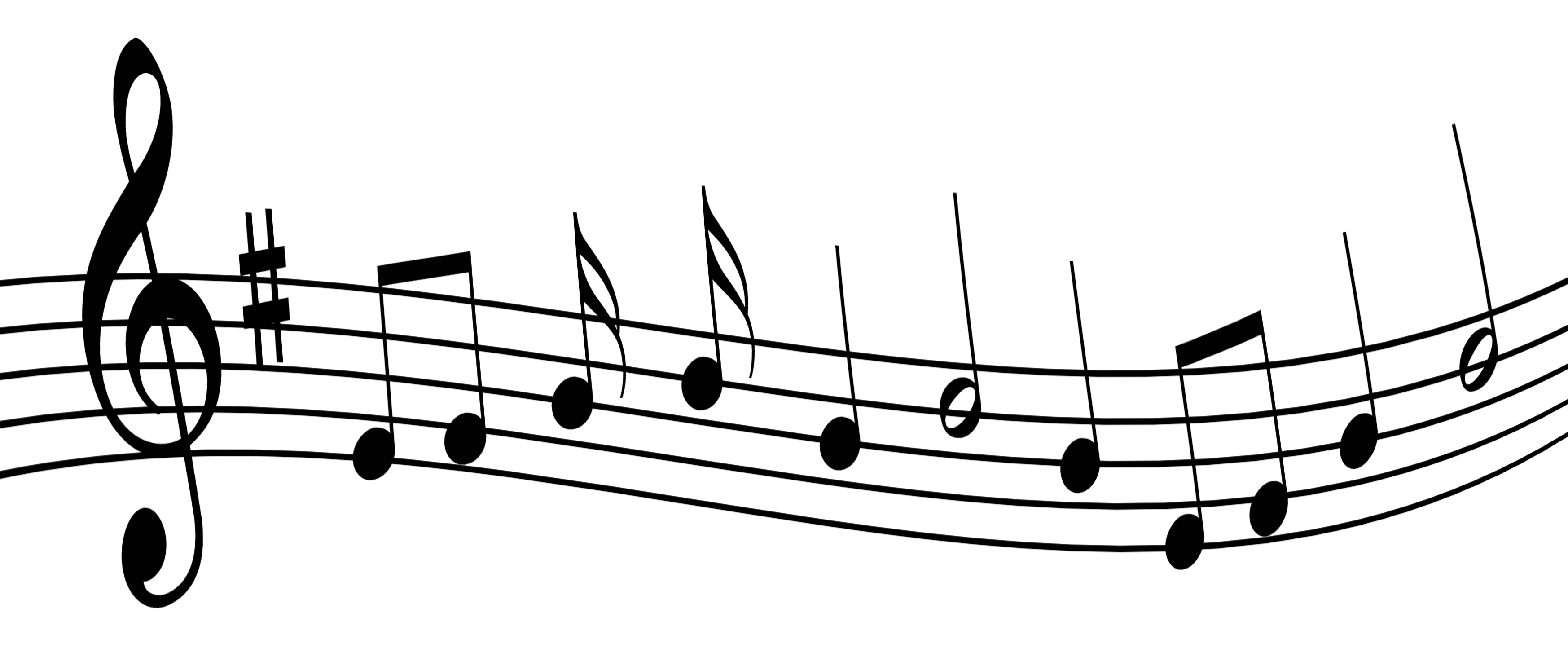 Составил руководитель творческого объединения «Мечтатели»Патраков А.Н.с.Саранпауль, 2016 год.Памятка “Как поощрять ребенка в семье”Как можно чаще одобрительно улыбайтесь своему ребенку: и когда он моет посуду, и когда делает уроки, и когда общается с вами.Поощряйте своего ребенка жестами: ему будет всегда тепло и уютно, если мама коснется его головы во время приготовления уроков, а папа одобрительно обнимет и пожмет руку.Словесно выражайте одобрение пусть самому маленькому успеху своего ребенка, его поведению.Используйте чаще выражения: “ты прав”, “мы согласны с твоим мнением” — это формирует в ребенке самоуважение, развивает самоанализ и критичность мышления.Дарите своему ребенку подарки, но при этом учите его их принимать.Формируйте в своей семье традиции и ритуалы поощрения ребенка: день рождения, Новый год, конец учебного года, 1 сентября, удачное выступление, сюрпризы-поздравления и т. д.Учите своего ребенка быть благодарным за любые знаки внимания, проявленные к нему, независимо от суммы денег, затраченных на подарок.Дарите подарки своему ребенку не только с учетом его желаний, но и с учетом возможностей семьи.Для поощрения своего ребенка используйте не только подарки материального плана, но и моральные поощрения, придуманные вами, которые впоследствии станут реликвией в архиве семьи вашего ребенка: грамоты собственного изготовления, стихи, газеты и дружественные шаржи и т. д.Если вы хотите использовать в качестве поощрения деньги, предоставьте ребенку возможность учиться распоряжаться ими разумно.Если ребенок поощряется деньгами, вы должны знать, каким образом он ими распорядился, и обсудить это с ним.Позволяйте своему ребенку иметь карманные деньги, но не оставляйте их расходование без анализа самим ребенком и вами.Если вашему ребенку дарят подарки, никогда не анализируйте с ним их стоимость и ценность. Это может привести к серьезным нравственным проблемам.Учите своего ребенка понимать и ценить поощрения родителей.